学生使用综合教务管理系统（新版）学评教操作指南本学期期末学生评教工作全部通过综合教务管理系统进行，具体操作步骤如下：第一步：学生在校内登录综合教务管理系统，或在校外通过vpn登录，输入账号和密码。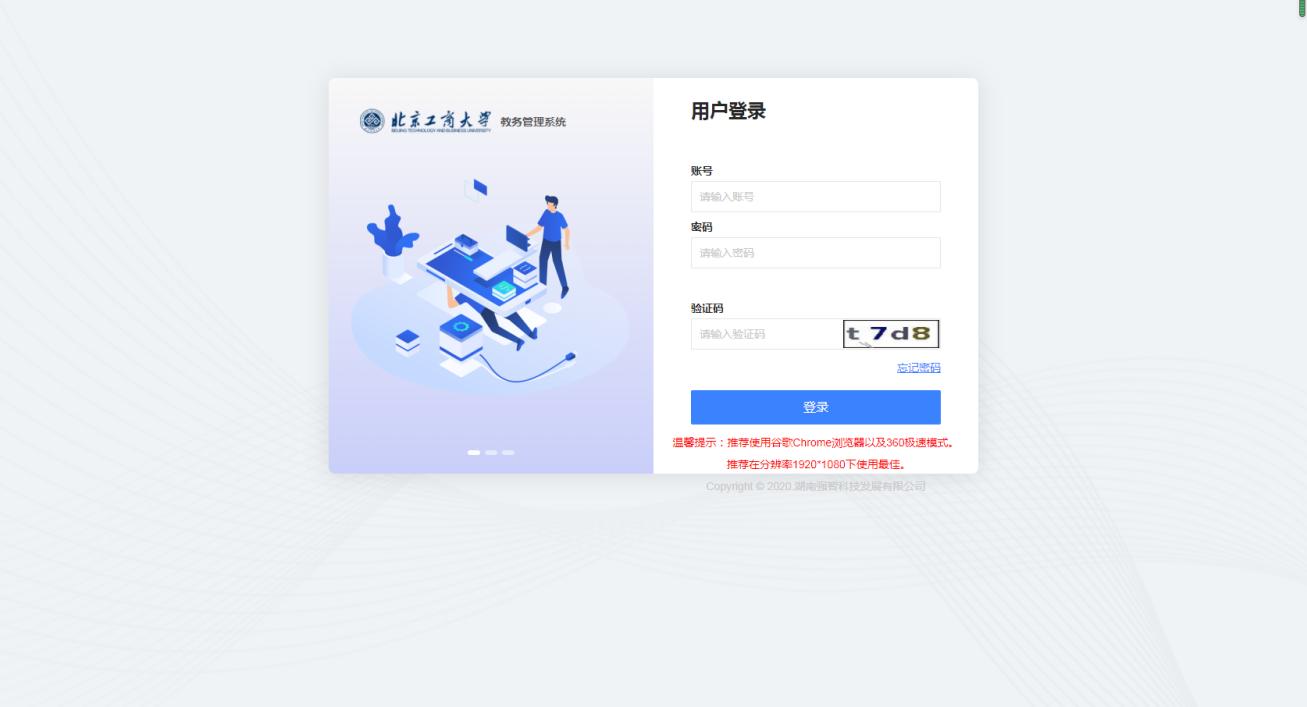 第二步：登录系统后，点击左侧列表中“教学评价”—“学生评价”，系统随即显示当前开放评教的学期信息，之后点击右侧“进入评价”。请注意评价开始和结束日期，逾期未评价将无法查看个人期末成绩、下学期课表，并影响选课。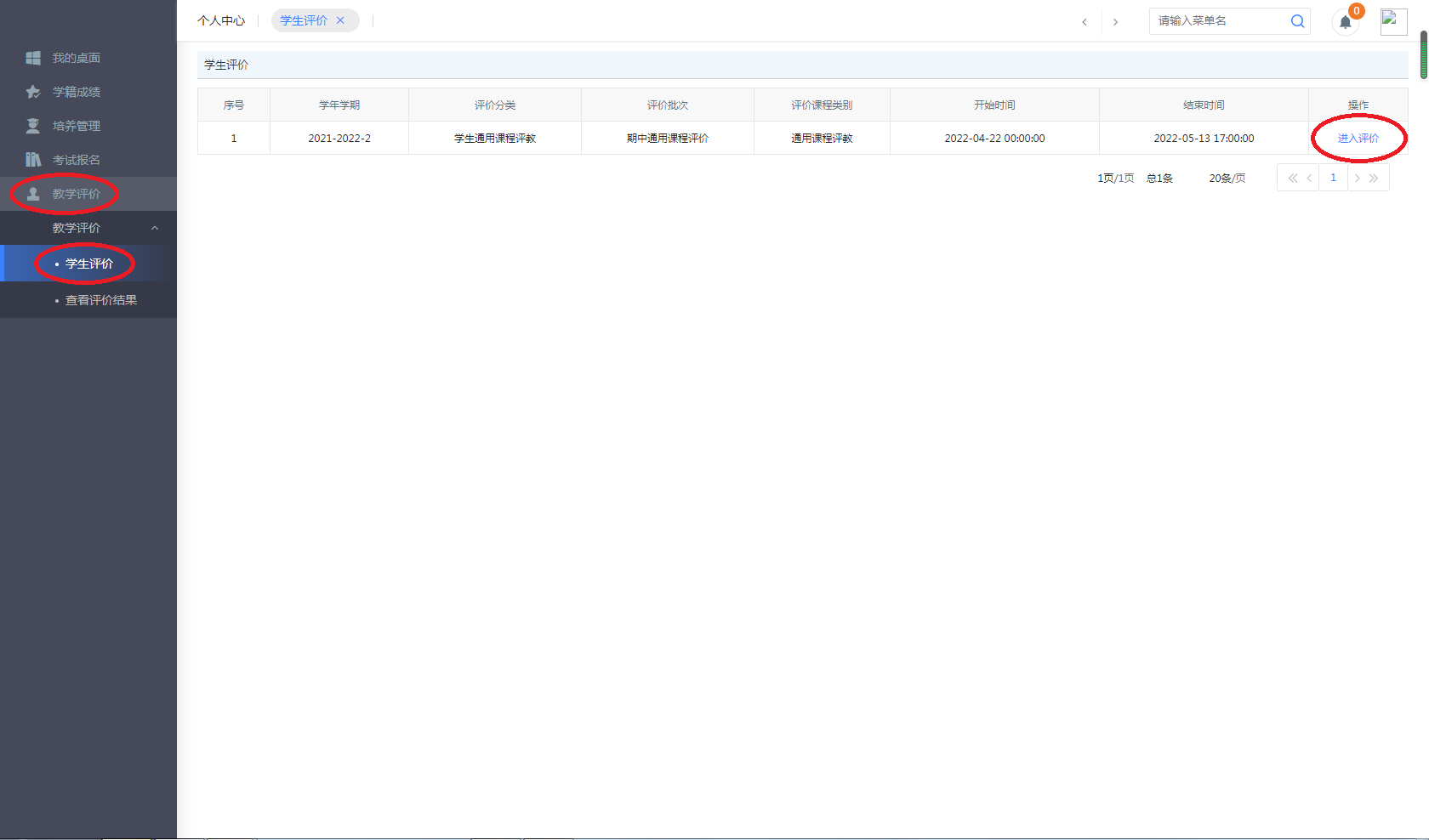 第三步：进入评价页面后，会看到评价课程相关信息，点击“评价”按钮可根据各项指标进行评价。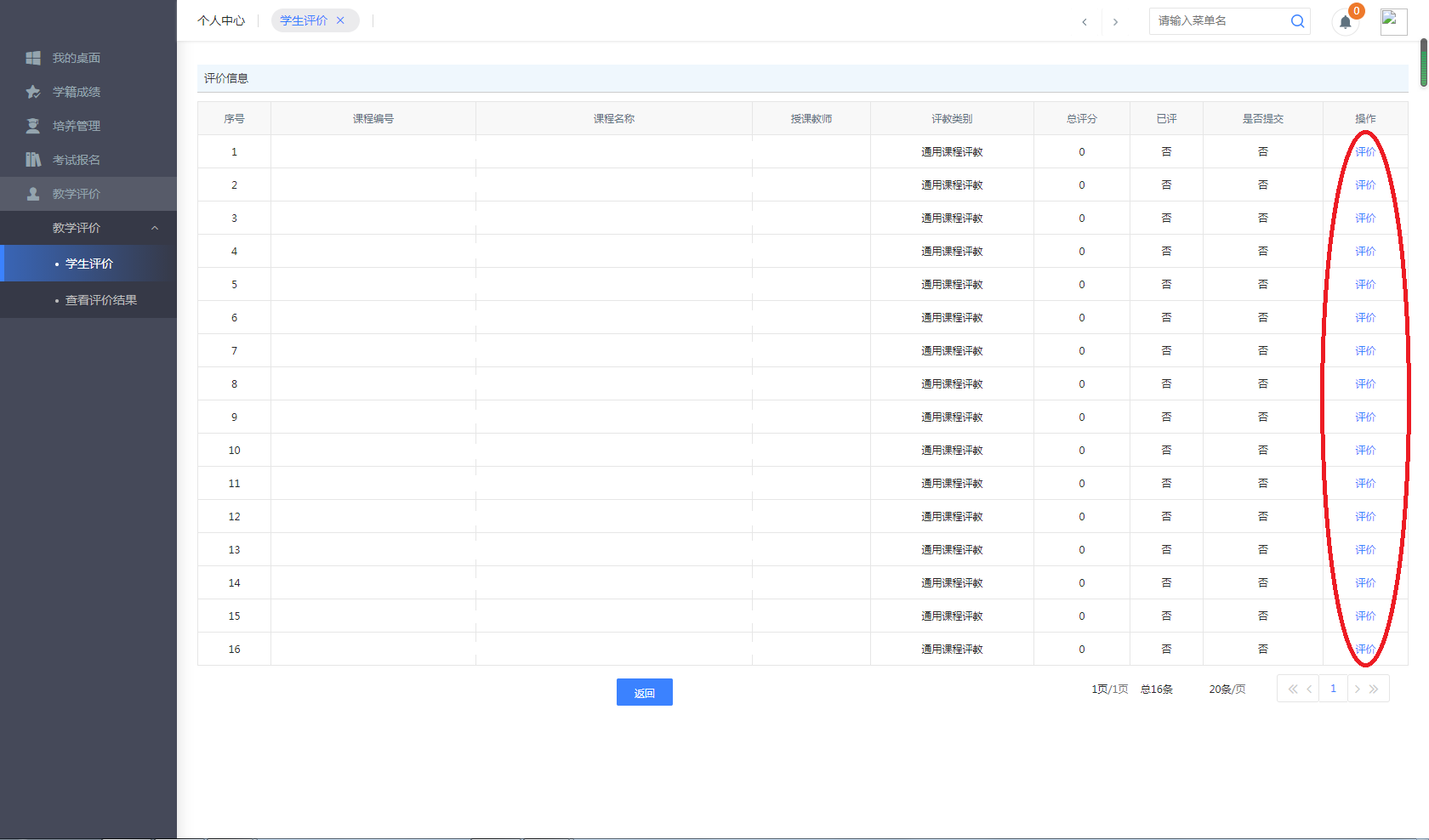 第四步：评价选项分为很满意、比较满意、一般、不太满意、很不满意五个等级，请根据任课教师各项指标的表现客观、公正地予以评价。主观问题均为必答项，请同学们认真对待，切记不要以符号及无意义的字符填写。具体操作如下图所示：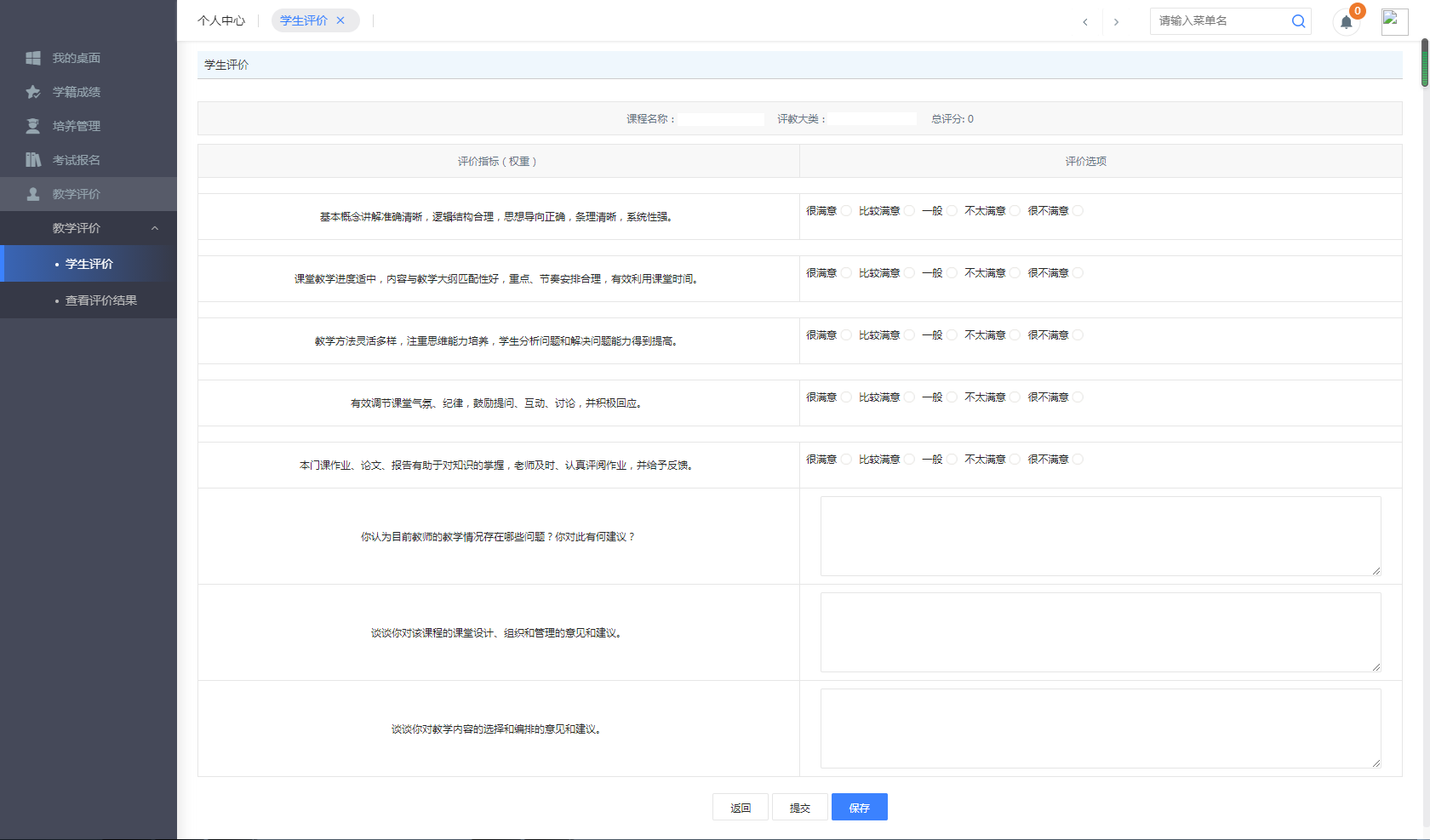 第五步: 填写完毕先点击页面下面的“保存”，然后点击“提交”。保存提交完成后网页会提示提交成功。如果问卷评价指标选项没有选择完毕，问卷不能提交，系统会给出提示。第六步：点击左侧列表中的“查看评价结果”，即可查看评价记录。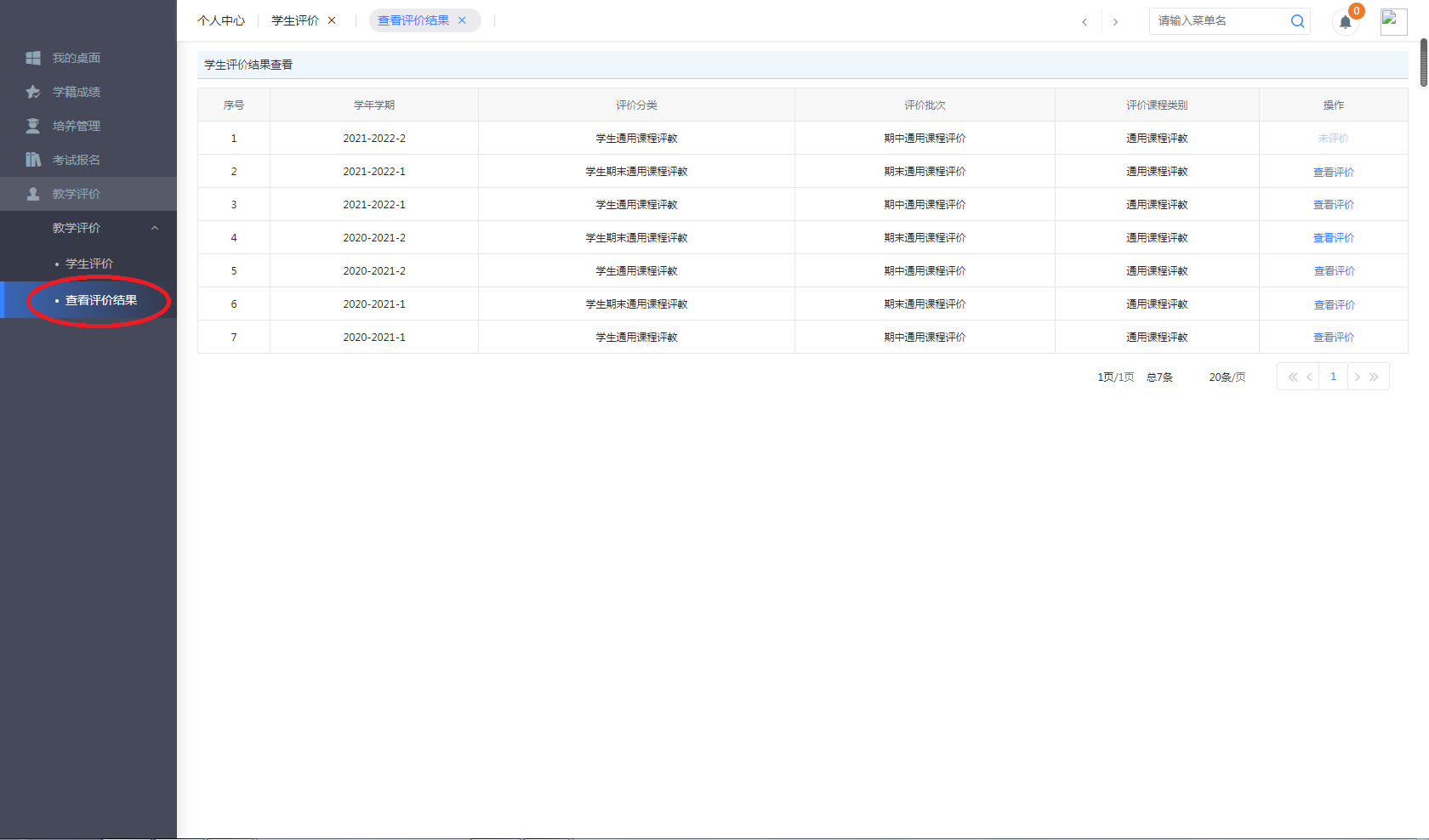 请各位同学积极配合学校工作，以诚挚和认真的态度进行评价，使评价结果真实地反映教与学的质量。注意：1. 没有完成评价将无法查看成绩、课表，并影响选课中签率。2. 如果对个别老师的某个指标不太满意或不满意，为避免被视为恶意评教，请在主观问题中体现出具体原因。联系人：史老师问题反馈和咨询: zlk@pub.btbu.edu.cn